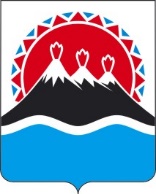 П О С Т А Н О В Л Е Н И ЕПРАВИТЕЛЬСТВАКАМЧАТСКОГО КРАЯг. Петропавловск-КамчатскийПРАВИТЕЛЬСТВО ПОСТАНОВЛЯЕТ:Признать утратившим силу постановление Правительства Камчатского края от 06.04.2022 № 161-П «Об утверждении Порядка определения объема и предоставления в 2022 году субсидии Микрокредитной компании Камчатский государственный фонд поддержки предпринимательства в целях финансового обеспечения затрат в связи с оказанием услуг, направленных на повышение доступности льготных займов для субъектов малого и среднего предпринимательства Камчатского края, а также физических лиц, применяющих специальный налоговый режим «Налог на профессиональный доход»Настоящее постановление вступает в силу после дня его официального опубликования.[Дата регистрации]№[Номер документа]О признании утратившим силу постановления Правительства Камчатского края от 06.04.2022 
№ 161-П «Об утверждении Порядка определения объема и предоставления в 2022 году субсидии Микрокредитной компании Камчатский государственный фонд поддержки предпринимательства в целях финансового обеспечения затрат в связи с оказанием услуг, направленных на повышение доступности льготных займов для субъектов малого и среднего предпринимательства Камчатского края, а также физических лиц, применяющих специальный налоговый режим «Налог на профессиональный доход»Председатель Правительства Камчатского края[горизонтальный штамп подписи 1]                 Е.А. Чекин